г. Якутск, ул. Орджоникидзе, дом 27,                                                                                                                          08.08.2023Тел.: 42-33-78При опубликовании ссылка на Саха(Якутия)стат обязательна В пресс-релизе представлены данные оперативной отчетности за январь-июнь 2023 года, сведения о численности и заработной плате работников, финансовом состоянии организаций, демографических показателях и миграции за январь-май 2023 года.ОБОРОТ ОРГАНИЗАЦИЙВ январе-июне 2023 года оборот организаций всех видов экономической деятельности составил 1276615,4 млн рублей, или 97,8% к январю-июню 2022 года.Снижение оборота организаций по сравнению с соответствующим периодом предыдущего года связано со снижением показателя по виду экономической деятельности «Добыча полезных ископаемых» - на 10,4% (доля в общем обороте республики 67,2%).ПРОМЫШЛЕННОЕ ПРОИЗВОДСТВОВ январе-июне 2023 года индекс промышленного производства составил 99,6%                                     к соответствующему периоду предыдущего года, в том числе по видам экономической деятельности: «Добыча полезных ископаемых» – 98,5%, «Обрабатывающие производства» – 101,0%, «Обеспечение электрической энергией, газом и паром; кондиционирование воздуха» – 111,2%, «Водоснабжение; водоотведение, организация сбора и утилизации отходов, деятельность по ликвидации загрязнений» – 132,4%.По сравнению с январем-июнем предыдущего года увеличились объемы добычи угля каменного и бурого обогащенного (109,2%), газа горючего природного (газа естественного) (112,6%), концентратов золотосодержащих (102,6%).Увеличилось производство изделий колбасных, включая изделия колбасные для детского питания (130,7%), молока, кроме сырого (103,9%), блоков и прочих изделий сборных строительных для зданий и сооружений из цемента, бетона или искусственного камня (103,5), изделий ювелирных и их частей; ювелирных изделий из золота или ювелирных изделий из серебра и их частей (в 1,9 р.), алмазов природных обработанных (в 1,9 р.). Зафиксирован рост выработки электроэнергии (120,9%), пара                       и горячей воды (103,7%).Уменьшилось производство говядины, кроме субпродуктов (76,1%), мяса и субпродуктов пищевых домашней птицы (85,0%), изделий хлебобулочных недлительного хранения (96,5%), кондитерских изделий (95,2%), лесоматериалов, продольно распиленных или расколотых, разделенных на слои или лущеных, толщиной более 6 мм; деревянных железнодорожных или трамвайных шпал, непропитанных (92,6%).СЕЛЬСКОЕ ХОЗЯЙСТВООбъем продукции сельского хозяйства всех сельхозпроизводителей (сельскохозяйственные организации, подсобные хозяйства, крестьянские (фермерские) хозяйства и индивидуальные предприниматели, хозяйства населения) в январе-июне 2023 года по сравнению с соответствующим периодом 2022 года увеличился на 1,1% (в сопоставимых ценах).На конец июня 2023 года поголовье крупного рогатого скота в хозяйствах всех категорий составило 217,4 тыс. голов (на 6,0% меньше по сравнению с аналогичной датой предыдущего года),                  из него коров – 74,1 (на 5,1% меньше), свиней – 17,9 (на 14,3% меньше), лошадей – 235,8 (на 0,7% меньше), северных оленей – 185,1 (на 3,6% больше), птиц всех видов – 1016,0 (на 31,3% больше).Производство скота и птицы на убой (в живом весе) составило 2818,3 тонн (91,3% к январю-июню 2022 года), молока – 56908,1 тонн (101,3%), яиц – 85875,9 тыс. штук (116,4%).ИНВЕСТИЦИИ И СТРОИТЕЛЬСТВОВ январе-марте 2023 года, по оценке, инвестиции в основной капитал составили                       91265,1 млн рублей или 112,3% (в сопоставимых ценах) к январю-марту 2022 года.Объем работ, выполненных собственными силами по виду деятельности «Строительство» (с учетом объема работ, не наблюдаемых прямыми статистическими методами),      в январе-июне 2023 года составил 93336,9 млн рублей и увеличился по сравнению с январем-июнем                       2022 года в сопоставимых ценах на 17,1%.В январе-июне 2023 г. было введено 1799 жилых домов общей площадью                                        254,4 тыс. кв. метров, что на 27,4% больше, чем в январе-июне 2022 года. Населением построено                                  1757 индивидуальных жилых домов общей площадью 137,5 тыс. кв. метров (54,0% от общего объема жилья, введенного в январе-июне 2023 года), что на 15,4% меньше объема жилья, введенного в соответствующем периоде 2022 года.ТРАНСПОРТЗа январь-июнь 2023 года грузооборот автомобильного транспорта организаций всех видов экономической деятельности, не относящихся к субъектам малого предпринимательства, составил 2341,1 млн тонно-километров (на 4,3% ниже уровня в январе-июне 2022 года). Пассажирооборот автомобильного транспорта в январе-июне 2023 года составил                    1563,0 млн пассажиро-километров (на 4,3% выше уровня в январе-июне 2022 года).РЫНКИ ТОВАРОВ И УСЛУГВ январе-июне 2023 года оборот розничной торговли составил 153297,1 млн рублей,                  что в сопоставимых ценах на 3,6% выше, чем в январе-июне 2022 года. В расчете на душу населения розничная торговля товаров составила 153671 рубль.Оборот общественного питания (оборот ресторанов, баров, кафе, столовых                             при предприятиях и учреждениях, а также организаций, осуществляющих поставку продукции общественного питания) составил 14562,2 млн рублей, что в сопоставимых ценах на 3,1% выше, чем в январе-июне 2022 года. Населению республики было оказано платных услуг на сумму 52552,1 млн рублей,                   что в сопоставимых ценах на 2,9% выше, чем в январе-июне 2022 года. Увеличение объема отмечено по видам услуг: транспортные – на 9,0% (доля 28,9%), коммунальные – на 5,4% (доля 21,0%), телекоммуникационные – на 3,0% (доля 13,6%), системы образования на 1,1 (доля 5,9%), жилищные – на 1,1% (доля 5,7%), физической культуры и спорта – на 15,0% (доля 0,4%) и услуги, предоставляемые гражданам пожилого возраста и инвалидам – на 6,0% (доля 0,3%).ЦЕНЫВ июне 2023 года к предыдущему месяцу отмечен рост цен производителей сельскохозяйственной продукции (100,6%), на продукцию (затраты, услуги) инвестиционного назначения (100,9%), снижение - на цены производителей промышленных товаров (98,0%). Потребительские цены на товары и услуги и тарифы на грузовые перевозки остались на уровне предыдущего месяца. Индекс потребительских цен на товары и услуги в январе-июне 2023 года к январю-июню               2022 года составил 108,7%, в том числе на продовольственные товары – 108,3%, непродовольственные товары – 107,2%, услуги – 111,4%. Стоимость условного (минимального) набора продуктов питания в расчете на месяц                     в конце июня 2023 года составила 9489,7 рубля и по сравнению с предыдущим месяцем увеличилась на 3,8%.ФИНАНСЫ ПРЕДПРИЯТИЙВ январе-мае 2023 года, по оперативным данным, сальдированный финансовый результат (прибыль минус убыток) организаций составил 162400,5 млн рублей, или 74,8% к январю-маю 2022 года. Прибыль получили 200 организаций (59,5% от общего числа отчитавшихся организаций)               в размере 176912,5 млн рублей, что по сравнению с январем-маем 2022 года меньше на 24,0%. Убыток получили 136 организаций (40,5% от общего числа отчитывающихся организаций)                      на сумму 14512,0 млн рублей, что на 7,4% меньше уровня января-мая 2022 года. На конец мая 2023 года по сравнению с данными на конец апреля 2023 года: суммарная задолженность по обязательствам организаций составила 1123,3 млрд рублей и увеличилась                     на 2,4%, из нее просроченная – 7,1 млрд рублей (0,6% от общей суммы задолженности) и увеличилась на 3,2%; кредиторская задолженность составила 275,6 млрд рублей и увеличилась на 5,1%, из нее просроченная – 7,0 млрд рублей (2,5% от общей суммы кредиторской задолженности) и увеличилась на 3,2%; задолженность по полученным кредитам банков и займам организаций составила 847,7 млрд рублей и увеличилась на 1,6%, из нее просроченные долги – 0,1 млрд рублей (0,02% от общего объема задолженности по полученным кредитам банков и займам организаций) и увеличилась                     на 3,0%; дебиторская задолженность составила 365,3 млрд рублей и уменьшилась на 8,2%, из нее просроченная – 15,2 млрд рублей (4,2% от общего объема дебиторской задолженности)                                   и увеличилась на 1,0%.УРОВЕНЬ ЖИЗНИ НАСЕЛЕНИЯСреднемесячная номинальная начисленная заработная плата одного работника                      в январе-мае 2023 года по сравнению с январем-маем 2022 года повысилась на 14,4% и составила 103355,8 рубля. Реальная начисленная заработная плата по сравнению с январем-маем                   2022 года выросла на 4,7% (темп роста номинальной заработной платы 114,4% при темпе роста цен 109,20%).Просроченная задолженность по заработной плате (по кругу видов экономической деятельности, наблюдаемых в соответствии с Федеральным планом статистических работ),                            по состоянию на 1 июля 2023 года составила 8,2 млн рублей. Просроченная задолженность сложилась перед 50 работниками в одной организации. Задолженность из-за несвоевременного получения денежных средств из бюджетов всех уровней отсутствовала, вся задолженность по заработной плате образовалась из-за отсутствия у организации собственных средств. Просроченная задолженность                  по заработной плате в расчете на одного работника, перед которым имеется задолженность, составила 163220 рублей.По сравнению с предыдущим месяцем просроченная задолженность увеличилась                           на 130 тыс. рублей или на 1,6%.ЗАНЯТОСТЬ И БЕЗРАБОТИЦАЧисленность рабочей силы в возрасте 15 лет и старше в апреле-июне 2023 г. составила                  517,5 тыс. человек (здесь и далее согласно методологическим указаниям Росстата численность является средней за период), в том числе занятых – 488,7 тыс. человек и безработных –                                  28,8 тыс. человек. По сравнению с соответствующим периодом предыдущего года численность занятых увеличилась на 3,6% (на 17,2 тыс. человек), число безработных снизилось на 13,5%               (на 4,5 тыс. человек). Уровень безработицы в возрасте 15 лет и старше составил 5,6% (за апрель-июнь 2022 г. – 6,6%).Среднесписочная численность работников организаций (с учетом субъектов малого предпринимательства – юридических лиц) в январе-мае 2023 года составила 362556 человек,                      что по сравнению с январем-маем 2022 года больше на 1,1%.Зарегистрированная безработица. По данным Государственного комитета Республики Саха (Якутия) по занятости населения, на конец июня 2023 г. в органах службы занятости населения состояли на учете 5702 не занятых трудовой деятельностью граждан, из них 4606 человек имели статус безработного (по сравнению с соответствующим месяцем 2022 года меньше на 31,7%),                                в том числе 2440 человек получали пособие по безработице.Уровень зарегистрированной безработицы на конец июня 2023 года составил 0,9%,
что ниже соответствующего месяца предыдущего года (1,3%).ДЕМОГРАФИЧЕСКАЯ СИТУАЦИЯПо текущей оценке (с учетом итогов Всероссийской переписи населения 2020 года), численность постоянного населения на 1 января 2023 года составила 997565 человек,                               в том числе городского – 670281, сельского – 327284. По сравнению с предыдущим годом численность населения снизилась на 268 человек, или на 0,03%, городского - увеличилась на 1856 человек или 0,3%, сельского - уменьшилась на 2124 человек или 0,6%. За январь-май 2023 года по сравнению с соответствующим периодом 2022 года в целом                 по республике показатели естественного движения населения составили:- число родившихся – 4517 человек (больше на 55 человек, или на 1,2%), число умерших –  3101 человек (меньше на 515 человек, или на 14,2%), число родившихся превысило число умерших                 в 1,5 раза (за январь-май 2022 г. – в 1,2 раза);- естественный прирост населения - 1416 человек (за январь-май 2022 г. - 846 человек).В январе-мае 2023 года миграционная ситуация характеризовалась сменой миграционной убыли с 3144 человек на миграционный прирост 881 человека.В структуре миграционных потоков (суммы числа прибывших и выбывших) республики преобладала внешняя (для республики) миграция, на её долю в январе-мае 2023 года приходилось 52,4% от общей миграции, на внутриреспубликанскую миграцию – 47,6% (справочно: в январе-мае 2022 года 56,8% и 43,2% соответственно). 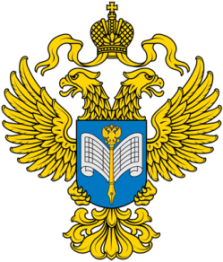 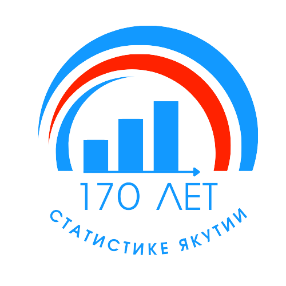 Территориальный органФедеральной службы государственной статистикипо Республике Саха (Якутия)Пресс-релиз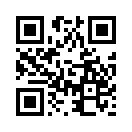 СайтСаха(Якутия)стата(http://sakha.gks.ru)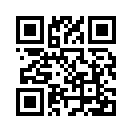 Вконтакте(vk.com/sakhastat)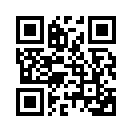 Одноклассники(ok.ru/sakhastat)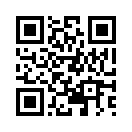 Telegram(t.me/statinfoykt)